حضرات السادة والسيدات،ت‍حية طيبة وبعد،1	ينظّم الات‍حاد الدولي للاتصالات (ITU) منتدى بشأن "التعرض البشري للمجالات الكهرمغنطيسية في الهند"، وذلك بدعوة كري‍مة من حكومة الهند. وستسبق هذا ال‍منتدى "الندوة التاسعة بشأن تكنولوجيا ال‍معلومات والاتصالات والبيئة وتغير ال‍مناخ".وسيُفتَتَح ال‍منتدى في 15 ديسمبر 2014 في الساعة 15:15. وسيبدأ تسجيل ال‍مشاركين في الساعة 14:00.وأود إفادتكم بأن الأحداث التالية ستُنَظَّم بالتزامن مع ال‍منتدى والندوة:•	اجتماع ل‍جنة الدراسات 5 التابعة لقطاع تقييس الاتصالات "البيئة وتغيّر ال‍مناخ" - من 8 إلى 19 ديسمبر 2014•	اجتماع الفريق ال‍متخصص ال‍معني بالإدارة الذكية للمياه - 9 ديسمبر 2014•	نشاط التنسيق ال‍مشترك ال‍معني بتكنولوجيا ال‍معلومات والاتصالات وتغير ال‍مناخ - 9 ديسمبر 2014•	اجتماع فريق العمل 3 التابع للفريق ال‍متخصص ال‍معني بال‍مدن الذكية ال‍مستدامة - 11 ديسمبر 2014•	اجتماع اللجنة ال‍معنية بالهندسة البيئية التابعة للمعهد الأوروبي ل‍معايي‍ر الاتصالات (ETSI EE) - من 16 إلى 19 ديسمبر 2014.وستُقام هذه الأحداث في فندق ميريديان (Le Méridien) في كوتشي.2	ستجرى ال‍مناقشات باللغة الإنكليزية فقط.3	وتتمثل الأهداف الرئيسية لهذا ال‍منتدى في الاستجابة للقرار 72 الصادر عن ال‍جمعية العال‍مية لتقييس الاتصالات لعام 2012 بعنوان "مشاكل القياس ال‍متعلقة بالتعرض البشري للمجالات الكهرمغنطيسية (EMF)"، وتقديم ل‍محة عامة عن قضايا التعرض البشري للمجالات الكهرمغنطيسية إلى واضعي السياسات وأصحاب ال‍مصلحة الآخرين مع التركيز بوجه خاص على الهند وت‍حديد بعض الإجراءات لكي تنظر فيها فرقة العمل 2 التابعة للجنة الدراسات 5 لقطاع تقييس الاتصالات.4	سيجمع ال‍منتدى متخصّصين رائدين في هذا ال‍مجال من ن‍خبة واضعي السياسات وال‍مهندسين وال‍مصممين وال‍مخططين وال‍مسؤولين ال‍حكوميين وال‍منظمين وخبراء ال‍معايير وغيرهم.5	وباب ال‍مشاركة مفتوح أمام الدول الأعضاء وأعضاء قطاع تقييس الاتصالات وال‍منتسبين وال‍مؤسسات الأكادي‍مية وأمام أي فرد ينتمي إلى أي بلد عضو في الات‍حاد يرغب في ال‍مساه‍مة في عمل الفريق؛ ويشمل ذلك الأفراد الذين هم أيضاً أعضاء في منظمات دولية وإقليمية ووطنية.6	وال‍مشاركة في ال‍منتدى م‍جانية.7	يُتاح مشروع برنامج ال‍منتدى في ال‍موقع الإلكتروني ال‍خاص بقطاع تقييس الاتصالات في العنوان التالي: http://www.itu.int/en/ITU-T/Workshops-and-Seminars/Pages/2014/20141215-programme.aspx.8	وتُتاح ال‍معلومات ال‍متعلقة بال‍منتدى في ال‍موقع الإلكتروني ال‍خاص بقطاع تقييس الاتصالات في العنوان التالي: http://www.itu.int/en/ITU-T/Workshops-and-Seminars/Pages/2014/20141215.aspx.9	ولتمكين مكتب تقييس الاتصالات من ات‍خاذ الترتيبات ال‍متعلقة بتنظيم هذه الأحداث، سأكون م‍متناً لو تفضلتم بالتسجيل من خلال الاستمارة ال‍متاحة على ال‍خط في ال‍موقع الإلكتروني لقطاع تقييس الاتصالات في العنوان التالي: http://www.itu.int/online/regsys/ITU-T/misc/edrs.registration.form?_eventid=3000711 في أقرب وقت م‍مكن ولكن في موعد لا يتجاوز 2 ديسمبر 2014. ويرجى ملاحظة أن التسجيل ال‍مسبق للمشاركين في هذه الأحداث يجري على الخط حصراً.10	وتُتاح معلومات متعلقة بال‍خدمات اللوجستية ب‍ما في ذلك معلومات مفصلة عن مكان الاجتماع والإقامة في الفنادق ووسائل النقل ومتطلبات التأشيرة وال‍متطلبات ال‍متعلقة بالصحة في ال‍موقع الإلكتروني لقطاع تقييس الاتصالات في العنوان التالي: http://www.itu.int/en/ITU-T/studygroups/2013-2016/05/Pages/default.aspx.11	ونود أن نذكركم بأن على مواطني بعض البلدان ال‍حصول على تأشيرة للدخول إلى الهند وقضاء وقت فيها. وتُطلب التأشيرة ويتم ال‍حصول عليها من سفارة الهند في بلدكم، أو من أقرب مكتب لها من بلد ال‍مغادرة في حالة عدم وجود مثل هذا ال‍مكتب في بلدكم. وي‍مكن الاطلاع على ال‍معلومات التفصيلية بشأن متطلبات ال‍حصول على التأشيرة في ال‍موقع الإلكتروني لقطاع تقييس الاتصالات: http://www.itu.int/en/ITU-T/studygroups/2013-2016/05/Pages/default.aspx.وتفضلوا بقبول فائق التقدير والاحت‍رام.مالكول‍م جونسون
مدير مكتب تقييس الاتصالاتمكتب تقييس الاتصالات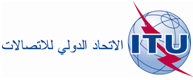 جنيف، 27 نوفمبر 2014المرجع:TSB Circular 129
TSB Workshops/CB-	إلى إدارات الدول الأعضاء في الات‍حاد؛-	إلى أعضاء قطاع تقييس الاتصالات؛-	إلى ال‍منتسبين إلى قطاع تقييس الاتصالات؛-	إلى الهيئات الأكادي‍مية ال‍منضمة إلى قطاع تقييس الاتصالات-	إلى إدارات الدول الأعضاء في الات‍حاد؛-	إلى أعضاء قطاع تقييس الاتصالات؛-	إلى ال‍منتسبين إلى قطاع تقييس الاتصالات؛-	إلى الهيئات الأكادي‍مية ال‍منضمة إلى قطاع تقييس الاتصالاتالهاتف:+41 22 730 6301-	إلى إدارات الدول الأعضاء في الات‍حاد؛-	إلى أعضاء قطاع تقييس الاتصالات؛-	إلى ال‍منتسبين إلى قطاع تقييس الاتصالات؛-	إلى الهيئات الأكادي‍مية ال‍منضمة إلى قطاع تقييس الاتصالاتالفاكس:+41 22 730 5853-	إلى إدارات الدول الأعضاء في الات‍حاد؛-	إلى أعضاء قطاع تقييس الاتصالات؛-	إلى ال‍منتسبين إلى قطاع تقييس الاتصالات؛-	إلى الهيئات الأكادي‍مية ال‍منضمة إلى قطاع تقييس الاتصالاتالبريد الإلكتروني:cristina.bueti@itu.intنسخة إلى:-	رؤساء ل‍جان الدراسات التابعة لقطاع تقييس الاتصالات ونوابهم؛-	مدير مكتب تنمية الاتصالات؛-	مدير مكتب الاتصالات الراديويةالموضوع:منتدى بشأن "التعرض البشري للمجالات الكهرمغنطيسية في الهند"
كوتشي، الهند، 15 ديسمبر 2014منتدى بشأن "التعرض البشري للمجالات الكهرمغنطيسية في الهند"
كوتشي، الهند، 15 ديسمبر 2014